Umowa powierzenia przetwarzania danych osobowychZawarta w dniu ……………………………… r. w Chorzowie pomiędzy: Samodzielnym Publicznym Zakładem Opieki Zdrowotnej Zespołem Szpitali Miejskich w ChorzowieStrzelców Bytomskich 11, 41-500 ChorzówNIP: 6271923530, REGON: 271503410, KRS : 0000011939reprezentowanym przez: Jerzego Szafranowicza – Dyrektora
zwanym w dalszej części niniejszej umowy „Administratorem”a ………………………………………………………………………………………………………………………………………………………………………………………………………………………………………………………………………………………………………………………………………………………………………………………………………………………………………………………………………………………………………………………reprezentowanym przez:………………………………………………………………...………………. - ………..…..……….……………….…………………………………………zwanym w dalszej części niniejszej umowy „Przetwarzającym” 
o następującej treści:§1DefinicjeRODO – Rozporządzenie Parlamentu Europejskiego i Rady (UE) 2016/679 z dnia 27 kwietnia 2016r. w sprawie ochrony osób fizycznych w związku z przetwarzaniem danych osobowych i w sprawie swobodnego przepływu takich danych oraz uchylenia dyrektywy 95/46/WE (ogólne rozporządzenie o ochronie danych);dane osobowe - dane osobowe w rozumieniu §4 ust. 1 RODOprzetwarzanie danych osobowych – wszelkie operacje wykonywane na danych osobowych określone w §4 pkt 2 RODO;Administrator – administrator danych osobowych w rozumieniu RODO;Przetwarzający – podmiot przetwarzający w rozumieniu RODO;powierzenie przetwarzania danych osobowych – proces zlecenia przez Administratora przetwarzania danych osobowych Przetwarzającemu, zgodnie z zasadami określonymi w §28 RODO;Umowa główna – umowa na świadczenie usług pomiędzy Administratorem a Przetwarzającym, w celu realizacji której następuje powierzenie danych osobowych.§2Przedmiot umowyAdministrator powierza Przetwarzającemu w trybie §28 RODO przetwarzanie danych osobowych o których mowa w §3 ust. 2 niniejszej umowy.Administrator oświadcza, że jest administratorem danych, które powierza. Administrator oświadcza, że dane osobowe powierzane Przetwarzającemu są przez niego przetwarzane zgodnie z prawem.Przetwarzający przetwarza powierzone dane osobowe wyłącznie na udokumentowane polecenie Administratora.Przetwarzający prowadzić będzie rejestr poleceń Administratora zgodnie z Art. 30, Ust. 2 RODO.Przetwarzający będzie przetwarzał dane osobowe wyłącznie w imieniu Administratora i zgodnie z postanowieniami niniejszej umowy oraz zgodnie z przepisami ochrony danych osobowych.§3Cel i zakres powierzenia przetwarzania danych osobowychAdministrator powierza Przetwarzającemu dane osobowe o których mowa w §3 ust. 2 niniejszej umowy w celu realizacji umowy głównej …………………………………………………………Przedmiotem powierzenia są następujące dane osobowe:……………………………………………………………………………………………………………………………………………………………….………………………………………………………………………………………………………………………………………………………………………………………………………………………………………………………………………………………………………………………………obejmujące następujące kategorie osób:……………………………………………………………………………………………………………………………………………………………….………………………………………………………………………………………………………………………………………………………………Administrator powierza Przetwarzającemu dane osobowe następującego rodzaju: dane osobowe zwykłe; dane osobowe wrażliwe.Zakres danych osobowych wymienionych w ust. 2 jest maksymalnym katalogiem danych, które mogą być przetwarzane w związku z realizacją Umowy głównej. W rzeczywistości dane mogą być przekazywane przez Administratora w mniejszym zakresie bez uszczerbku dla postanowień niniejszej Umowy. Zakres danych może ulec zmianie w przypadku zmiany aktualnie obowiązujących przepisów prawa.Dane osobowe określone w §3 ust. 2 zostają powierzone Przetwarzającemu na czas obowiązywania umowy głównej.§4Obowiązki PrzetwarzającegoPrzetwarzający zobowiązuje się, do przetwarzania danych osobowych, o których mowa w § 3 ust 2, zgodnie z obowiązującymi przepisami prawa, w szczególności przepisami RODO.Przetwarzający przetwarza powierzone dane osobowe tylko na udokumentowane polecenie Administratora.Do przetwarzania powierzonych danych osobowych mogą być dopuszczone przez Przetwarzającego jedynie osoby posiadające wydane przez niego, pisemne imienne upoważnienia do przetwarzania danych osobowych, które zobowiązały się do zachowania tajemnicy lub by podlegają odpowiedniemu ustawowemu obowiązkowi zachowania tajemnicy.Przetwarzający w trakcie przetwarzania podejmuje środki bezpieczeństwa określone w §32 RODO.Zlecając przetwarzanie powierzonych danych osobowych innemu podmiotowi Przetwarzający zawiera z nim umowę powierzenia, zgodną z §28 RODO oraz upewnia się że będzie on przetwarzał powierzone mu dane osobowe zgodnie z obowiązującymi przepisami prawa.Przetwarzający zobowiązuje się pomagać Administratorowi w wywiązywaniu się z obowiązków wobec osób, których dane dotyczą.Po zakończeniu świadczenia usług związanych z przetwarzaniem, zależnie od decyzji Administratora Przetwarzający usuwa lub zwraca mu wszelkie dane osobowe oraz usuwa wszelkie ich istniejące kopie, chyba że przepisy prawa nakazują przechowywanie danych osobowych.Przetwarzający zobowiązuje się niezwłocznie zawiadomić Administratora o: każdym prawnie umocowanym żądaniu udostępnienia danych osobowych właściwemu organowi państwa, chyba, że zakaz zawiadomienia wynika z przepisów prawa, a szczególności przepisów postępowania karnego, gdy zakaz ma na celu zapewnienia poufności wszczętego dochodzenia, każdym nieupoważnionym dostępie do danych osobowych, każdym żądaniu otrzymanym od osoby, której dane przetwarza, powstrzymując się jednocześnie od odpowiedzi na żądanie. Przetwarzający zobowiązuje się odpowiedzieć niezwłocznie i właściwie na każde pytanie Administratora dotyczące przetwarzania powierzonych mu na podstawie Umowy danych osobowych. Przetwarzający niezwłocznie poinformuje Administratora o czynnościach kontrolnych podjętych wobec niego przez organ nadzorczy oraz o wynikach takiej kontroli, jeżeli jej zakresem objęto dane osobowe powierzone Przetwarzającemu na podstawie niniejszej Umowy.Przetwarzający po stwierdzeniu naruszenia ochrony danych osobowych bez zbędnej zwłoki zgłasza je Administratorowi w ciągu 24 godzin.§5Dalsze powierzenie danychPrzetwarzający  może powierzyć dane osobowe objęte niniejszą umową do dalszego przetwarzania podwykonawcom jedynie w celu wykonania umowy i wyłącznie na podstawie umowy pisemnej, zapewniającej poziomom ochrony danych adekwatny do warunków zawartych w niniejszej umowie.Przetwarzający zobowiązany jest zapewnić aby Podwykonawca o którym mowa w §5 ust. 1 Umowy spełniał te same gwarancje i obowiązki, jakie zostały nałożone na Podmiot przetwarzający w niniejszej Umowie, dotyczące wdrożenia odpowiednich środków technicznych i organizacyjnych, by przetwarzanie spełniało wymogi RODO i chroniło prawa osób, których dane dotyczą. Przetwarzający ponosi pełną odpowiedzialność wobec Administratora za nie wywiązanie się ze spoczywających na podwykonawcy obowiązków ochrony danych.§6Prawa i obowiązki AdministratoraAdministrator zastrzega sobie możliwość kontroli sposobu wykonywania niniejszej umowy przez Przetwarzającego w dni robocze (rozumiane jako dni od poniedziałku do piątku, z wyłączeniem sobót i świąt) w godzinach od 10.00 do 16.00, po uprzednim poinformowaniu Przetwarzającego z wyprzedzeniem nie krótszym niż 5 dni roboczych.§7Odpowiedzialność PrzetwarzającegoPrzetwarzający jest odpowiedzialny za udostępnienie lub wykorzystanie powierzonych mu danych osobowych niezgodnie z Umową, a w szczególności za udostępnienie osobom nieupoważnionym. W przypadku naruszenia przepisów RODO lub niniejszej Umowy z przyczyn leżących po stronie Przetwarzającego, w następstwie, czego Administrator zostanie zobowiązany do wypłaty odszkodowania lub zostanie ukarany karą grzywny, Przetwarzający zobowiązuje się pokryć Administratorowi poniesione z tego tytułu straty i koszty. §8Warunki wypowiedzenia UmowyAdministrator ma prawo rozwiązać niniejszą Umowę w trybie natychmiastowym gdy Przetwarzający: wykorzystał dane osobowe w sposób niezgodny z niniejszą Umową, nie zaprzestanie niewłaściwego przetwarzania danych osobowych, zawiadomi o swojej niezdolności do dalszego wykonywania niniejszej Umowy, 
a w szczególności niespełniania wymagań określonych w §4. Rozwiązanie niniejszej umowy skutkuje również wypowiedzeniem Umowy głównej bez zachowania okresu wypowiedzenia.§9Postanowienia końcoweWszelkie zmiany niniejszej umowy wymagają formy pisemnej pod rygorem nieważności. W sprawach nieuregulowanych w niniejszej umowie mają zastosowanie przepisy Kodeksu Cywilnego oraz RODOSpory wynikłe z tytułu Umowy będzie rozstrzygał Sąd właściwy dla miejsca siedziby Administratora. Umowę sporządzono w dwóch jednobrzmiących egzemplarzach, po jednym dla każdej ze stron.________________________				________________________Administrator 							Przetwarzający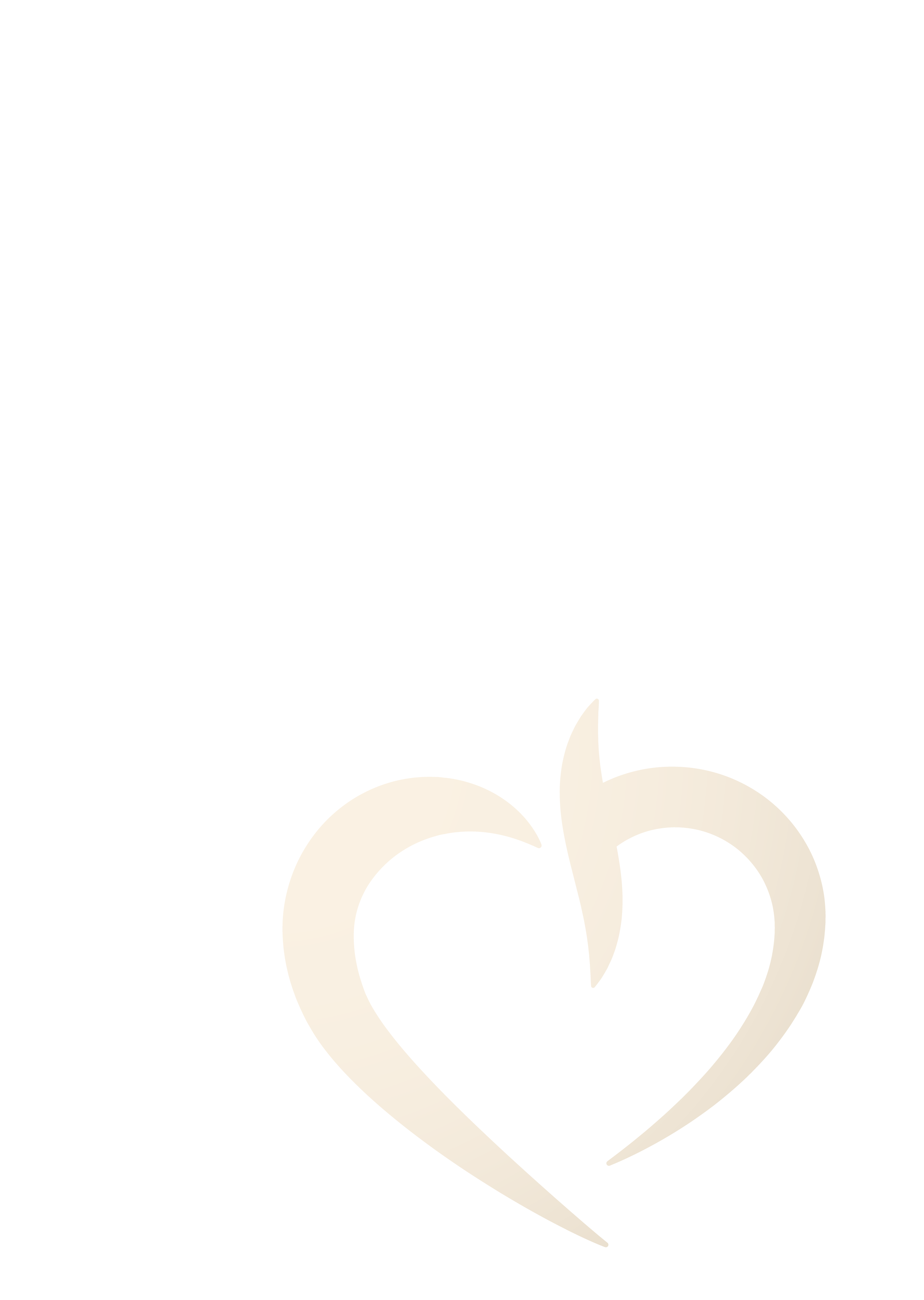 